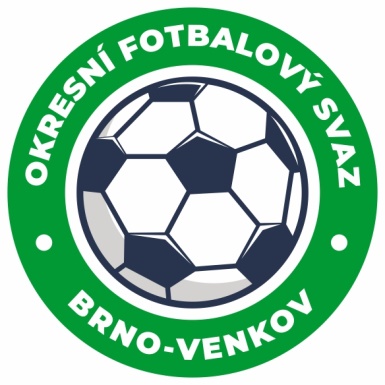 Paušální náhrada semináře je 300 Kč, pro nováčky a mládež 200 Kč.LETNÍ SEMINÁŘ ROZHODČÍCH OFS BRNO-VENKOVLETNÍ SEMINÁŘ ROZHODČÍCH OFS BRNO-VENKOVLETNÍ SEMINÁŘ ROZHODČÍCH OFS BRNO-VENKOVLETNÍ SEMINÁŘ ROZHODČÍCH OFS BRNO-VENKOVLETNÍ SEMINÁŘ ROZHODČÍCH OFS BRNO-VENKOV5. 8. 2023, restaurace U Rybníčku, Ořechov5. 8. 2023, restaurace U Rybníčku, Ořechov5. 8. 2023, restaurace U Rybníčku, Ořechov5. 8. 2023, restaurace U Rybníčku, Ořechov5. 8. 2023, restaurace U Rybníčku, OřechovPROGRAMPROGRAMPROGRAMPROGRAMPROGRAMODDO07,3008,00Příjezd, prezencePříjezd, prezencePříjezd, prezence08,0008,15Úvod, představení KR a hostůÚvod, představení KR a hostůÚvod, představení KR a hostů08,1508,45TestyTestyTesty08,4509,30Vystoupení STK a sekretáře svazuVystoupení STK a sekretáře svazuVystoupení STK a sekretáře svazu09,3011,00Prezentace pravidel fotbalu, změnyPrezentace pravidel fotbalu, změnyPrezentace pravidel fotbalu, změny11,0011,30Vystoupení DKVystoupení DKVystoupení DK11,3011,45Chyby v ZoUChyby v ZoUChyby v ZoU11,4512,15Vyhodnocení testů, diskuze, závěrVyhodnocení testů, diskuze, závěrVyhodnocení testů, diskuze, závěr12,1512,30ObědObědObědUpozorňujeme rozhodčí, že jsou povinni při prezenci podepsat čestné prohlášení, že na svoji odpovědnost podstoupili zdravotní prohlídku a jsou způsobilí vykonávat funkci rozhodčího. U rozhodčích mladších 18 let musí podepsat čestné prohlášení zákonný zástupce.Komise rozhodčích vyzývá všechny zájemce o funkci rozhodčího, aby se na seminář taktéž dostavili. Kdo by se nemohl dostavit, ať se ozve na telefon 602 773 621, kde s ním bude domluvena schůzka.Upozorňujeme rozhodčí, že jsou povinni při prezenci podepsat čestné prohlášení, že na svoji odpovědnost podstoupili zdravotní prohlídku a jsou způsobilí vykonávat funkci rozhodčího. U rozhodčích mladších 18 let musí podepsat čestné prohlášení zákonný zástupce.Komise rozhodčích vyzývá všechny zájemce o funkci rozhodčího, aby se na seminář taktéž dostavili. Kdo by se nemohl dostavit, ať se ozve na telefon 602 773 621, kde s ním bude domluvena schůzka.Upozorňujeme rozhodčí, že jsou povinni při prezenci podepsat čestné prohlášení, že na svoji odpovědnost podstoupili zdravotní prohlídku a jsou způsobilí vykonávat funkci rozhodčího. U rozhodčích mladších 18 let musí podepsat čestné prohlášení zákonný zástupce.Komise rozhodčích vyzývá všechny zájemce o funkci rozhodčího, aby se na seminář taktéž dostavili. Kdo by se nemohl dostavit, ať se ozve na telefon 602 773 621, kde s ním bude domluvena schůzka.Upozorňujeme rozhodčí, že jsou povinni při prezenci podepsat čestné prohlášení, že na svoji odpovědnost podstoupili zdravotní prohlídku a jsou způsobilí vykonávat funkci rozhodčího. U rozhodčích mladších 18 let musí podepsat čestné prohlášení zákonný zástupce.Komise rozhodčích vyzývá všechny zájemce o funkci rozhodčího, aby se na seminář taktéž dostavili. Kdo by se nemohl dostavit, ať se ozve na telefon 602 773 621, kde s ním bude domluvena schůzka.Upozorňujeme rozhodčí, že jsou povinni při prezenci podepsat čestné prohlášení, že na svoji odpovědnost podstoupili zdravotní prohlídku a jsou způsobilí vykonávat funkci rozhodčího. U rozhodčích mladších 18 let musí podepsat čestné prohlášení zákonný zástupce.Komise rozhodčích vyzývá všechny zájemce o funkci rozhodčího, aby se na seminář taktéž dostavili. Kdo by se nemohl dostavit, ať se ozve na telefon 602 773 621, kde s ním bude domluvena schůzka.